PENGARUH INOVASI PRODUK DAN CITRA MERK TERHADAP KEPUTUSAN PEMBELIAN “Go-Jek”DI JAKARTA UTARAOleh:Nama : Fransiscus Giovanni WinataNim : 70150121SkripsiDiajukan sebagai salah satu syaratuntuk memperoleh gelar Sarjana Administrasi BisnisProgram Studi Administrasi BisnisKonsentrasi Bisnis Internasional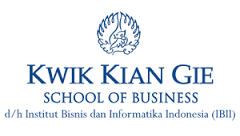 INSTITUT BISNIS dan INFORMATIKA KWIK KIAN GIEJAKARTAAPRIL 2019